.Start on main vocals 24 seconds into song : “Does he wash up”No tags or re-starts, dance rotates in anti-clockwise direction.MODIFIED BOXMAMBO BACK, WALK FORWARD, MAMBO FORWARD, MAMBO BACKSIDE, CLOSE, MAMBO CROSS, TOE STRUTS x 2, HIP BUMPSSTEP, TOUCH, STEP, TOUCH, BACK ROCK, STEP, HALF TURN PIVOT, QUARTER TURN TRIPLESTART AGAINNothing Doing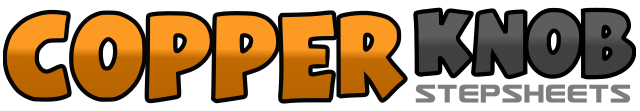 .......Count:32Wall:4Level:Beginner.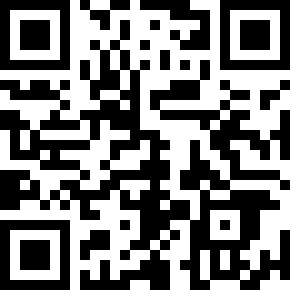 Choreographer:Jan Brookfield (UK) - November 2008Jan Brookfield (UK) - November 2008Jan Brookfield (UK) - November 2008Jan Brookfield (UK) - November 2008Jan Brookfield (UK) - November 2008.Music:The Boy Does Nothing - Alesha DixonThe Boy Does Nothing - Alesha DixonThe Boy Does Nothing - Alesha DixonThe Boy Does Nothing - Alesha DixonThe Boy Does Nothing - Alesha Dixon........1,2,3&4         Step R to side, close L to R, step R to side, close L to R, step R forward5,6,7&8         Step L to side, close R to L, step L to side, close R to L, step L back9&10             Step R back, rock forward onto L, step on R in place11,12             Walk forward L,R13&14           Step forward on L, rock back onto R, step on L in place15&16           Step R back, rock forward onto L, step on R in place17-18Step L to side, close R to left19&20          Step L to side, quickly close R to L, step L across R21&22&       Strut R to side, toe then heel, strut L across R, toe then heel23&24&       Bump hips R-L-R-L25&26&Step R to side, touch L next to R, step L to side, touch R next to L27&28Rock back onto R, rock forward onto L, step on R in place29,30Step L forward, pivot half turn over right shoulder, weight now on R31&32Stepping on L,R,L make a quarter turn over right shoulder (now facing 9 o’clock wall)